I. Identifikace předkladatele – FYZICKÁ OSOBA:II. Identifikace navrhovatele – PRÁVNICKÁ A PODNIKAJÍCÍ FYZICKÁ OSOBAIII. Popis projektuPozn. Do zásobníku projektů budou zaznamenávány projekty o finančním limitu: investiční projekty/akce nad 1 mil. Kč, neinvestiční (měkké) projekty nad 500 tis. Kč1.Jméno a příjmení:2.Adresa trvalého bydliště:3.Telefon:4.E-mail:5.Název navrhovatele:6.Sídlo:7.IČO:8.Statutární orgán:9.Kontaktní osoba (jméno a příjmení):10.Telefon kontaktní osoby:11.E-mail kontaktní osoby:12.Přesná lokalizace místa, kterého se realizace týká (místo, ulice, katastrální číslo pozemku) 
Pozn: vlastníkem pozemku musí být Město LitoměřicePřesná lokalizace místa, kterého se realizace týká (místo, ulice, katastrální číslo pozemku) 
Pozn: vlastníkem pozemku musí být Město Litoměřice13.Odůvodnění návrhu (zde popište důvod, proč návrh předkládáte):Odůvodnění návrhu (zde popište důvod, proč návrh předkládáte):14.Popis návrhu (zde popište současný a zamýšlený stav, cca 1500 znaků):Popis návrhu (zde popište současný a zamýšlený stav, cca 1500 znaků):Současný stav:Zamýšlený stav: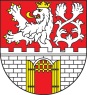 